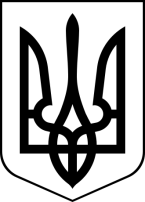 БРОСКІВСЬКИЙ ЗАКЛАД  ЗАГАЛЬНОЇ СЕРЕДНЬОЇ ОСВІТИСАФ'ЯНІВСЬКОЇ СІЛЬСЬКОЇ РАДИІЗМАЇЛЬСЬКОГО РАЙОНУ ОДЕСЬКОЇ ОБЛАСТІН А К А З   04.01.2022                                                                                                     № 01/О Про години прийому громадян У відповідності до Закону України «Про звернення громадян», Наказу Президента України № 109/2008 від 07 лютого 2008 року «Про першочергові заходи щодо забезпечення реалізації гарантування конституційного права на звернення до органів державної влади та органів місцевого самоврядування» Н А К А З У Ю:        1. Секретарю школи Поповій І.В.:        1.1.  Розробити та  подати на затвердження  графік особистого прийому громадян адміністрацією школи  (Додаток 1).        1.2. Розмістити графік на сайті школи та на інформаційних стендах.        2.  Контроль за виконанням даного наказу залишаю за собою. Директор                                                                           Алла ВОДЗЯНОВСЬКА                         З наказом ознайомити:Попова І.В..__________Додаток 1наказу №01/О від  04.01.2022ГРАФІКОСОБИСТОГО ПРИЙОМУ ГРОМАДЯНАДМІНІСТРАЦІЄЮ ШКОЛИДеньПрізвище, ім’я, по батьковіПосадаЧас прийомуПонеділокЛепська Н.І.заступник директора з навчально-виховної роботи3 0830 до 1100Середа Щербина М.С.заступник директора з навчально-виховної роботи3 0830 до 1100П’ятницяВодзяновська А.П.директор школи3 0830 до 1100